Kupní smlouva č. PVJ/2023/3/85/374 § 2079 a nás/, zákona c. 89/2012  Sb. občanského zákoníku,  v účinném zněni Kupující: Zastoupený: Bank, spojení: IČO/DIČ: 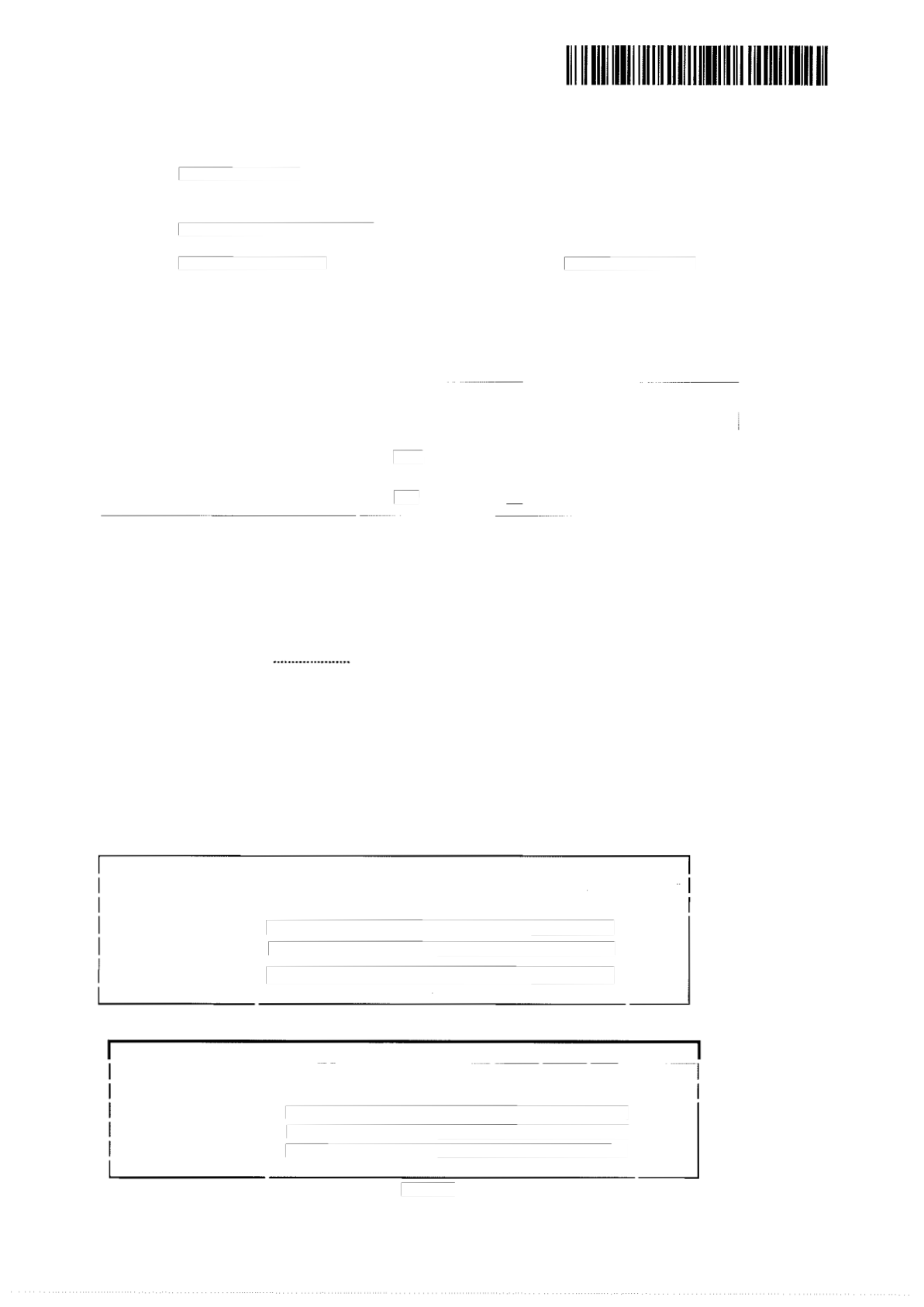 Zápis v OR: Telefon/Fax: Adresa: Email: WOOD & PAPER a.s. Ing. Tomáš Pařik 26229854/  CZ26229854 KS v Brně,  odd. B, vložka 3439 Hlína  138. 664 91 Ivančice Prodávající: Zastoupený: Bank, spojení: IČO/DIČ: Zápis v OR: Telefon/Fax: Adresa: Email: W&P SAP ID: Městské lesy Znojmo CZK: 13930741  /0100 00839027  / CZ00839027 Vídeňská třída 707/25. 669 02 Znojmo 1000432 1. 	Předmět smlouvy: dodávky sortimentu 	jehličnatých kulatin 	III. třz OM do Hl Maresch GmbH,  Breiten 	1,  2070 Retz, Rakousko (dále  též  jen  „konečný příjemce“): Objem  dodávek  sjednávají strany s přípustnou  odchylkou  + - 10 % objemu. Smluvní strany  se dohodly  na možné změně objemu dodávek  tak, že kupujíc! je oprávněn určit, že převezme dle své volby v kalendářním měsíci nebo  v  čtvrtletí  90 %  objemu,  a to písemným  oznámením  prodávajícímu minimálně  48 hodin před nabytím účinnosti  takového  určeni  změny objemu (účinnost  oznámení). Objem dodávky nad  rámec  takového určení je kupující oprávněn odmítnout převzít. 2. 	Země původu: CZ Lokalita 3. 	Platnost smiouvy/čas plněni: 	1.7.2023  - 30.9.2023/1.7.2023  - 30.9.2023 4. 	Pravidelnost dodávek: Prodávající  se zavazuje  k  časově rovnoměrnému  plnění  množství  na  této  smlouvě  uvedeného,  od začátku do konce času plnění. V opačném případě  může být toto množství alikvótně pokráceno. 5. 	Kupní  ceny bez DPH stanoveny na OM jsou platné pro období: 1 . 7. 2023 -  31 . 7. 2023 Smluvní strany se dohodly, že kupní cena může být v jednotlivých kalendářních měsících  trvání smlouvy variabilní. Podíl výřezů 5m v kvartální 	dodávce  se stanovuje 	25%. Pilařská kulatina MODŘÍN  Retz -  výřezy  5m 	(35) Modřínové výřezy  4m budou fakturovány  se srážkou 	  z výše uvedené cenové matice  MD 5m. 1 / 2 Splatnost 	faktur 	je  15  drti od  data  vystavení 	faktury. 	Prodávající 	výslovně 	prohlašuje, 	že  toto  ujednání 	o čase plněni 	nepovažuje za hrubě 
nespravedlivé. 	IFalligkeit  íst 15  Tage  netto  ab RechnungsdatumJ Cena  za službu vagónováni, 	vyplacena 	subjektu 	provádějící 	vagónování, 	je  stanovena 	v  případě  Jednotlivých 	vagónů 160,-  Kč/m3, 	v  případě ucelených vlaků Kč/m3 	(fakturace 	dle  elektronické 	přejimky 	závod Retz).  Aferladezuschlag 	wird  ín  derHohevon 	c/fm  verrechnetf V případě  nedostatku  silničních  odvozních  kapacit  se kupující  dohodl  s prodávajícím,  že bude  smluvený objem  do výše	% může  být realizován  po železníci. V následujících  měsících  trváni smlouvy je výše kupní ceny pro kalendářní měsíc  odpovídající výši kupní ceny za předcházející  kalendářní  měsíc, v němž  byly realizovány  dodávky,  pokud  kupující neuplatní  právo na změnu  ceny dle podmínek  této smlouvy. Kupující  je oprávněn jednostranně  určit výši kupní ceny pro kalendářní měsíc (s výjimkou  prvního měsíce,  pro který je kupní cena sjednána výše), a to písemným  oznámením  prodávajícímu.  Prodávající  je povinen  kupujícímu  sdělit, zda  kupní cenu pro nadcházející  kalendářní měsíc  přijímá  či nikoli.  V případě,  že prodávající  novou  kupní cenu  přijme, činí kupní  cenu  částka  takto určená kupujícím.  V případě,  že prodávající  novou  kupní cenu  nepřijme,  ruší smluvní strany platnost  smlouvy pro předmětný  kalendářní  měsíc.  (V případě, že prodávající  nepřijme  kupní cenu  pro druhý kalendářní  měsíc  daného čtvrtletí, ruší  se platnost  smlouvy pro druhý kalendářní  měsíc  čtvrtletí a plnění smlouvy  pokračuje  v třetím kalendářním měsíci  daného čtvrtletí,  právo kupujícího  uplatnit právo na změnu ceny shora  uvedeným  postupem  tím není dotčeno.)  Smluvní strany se mohou v jednotlivých  případech  dohodnout  jinak. 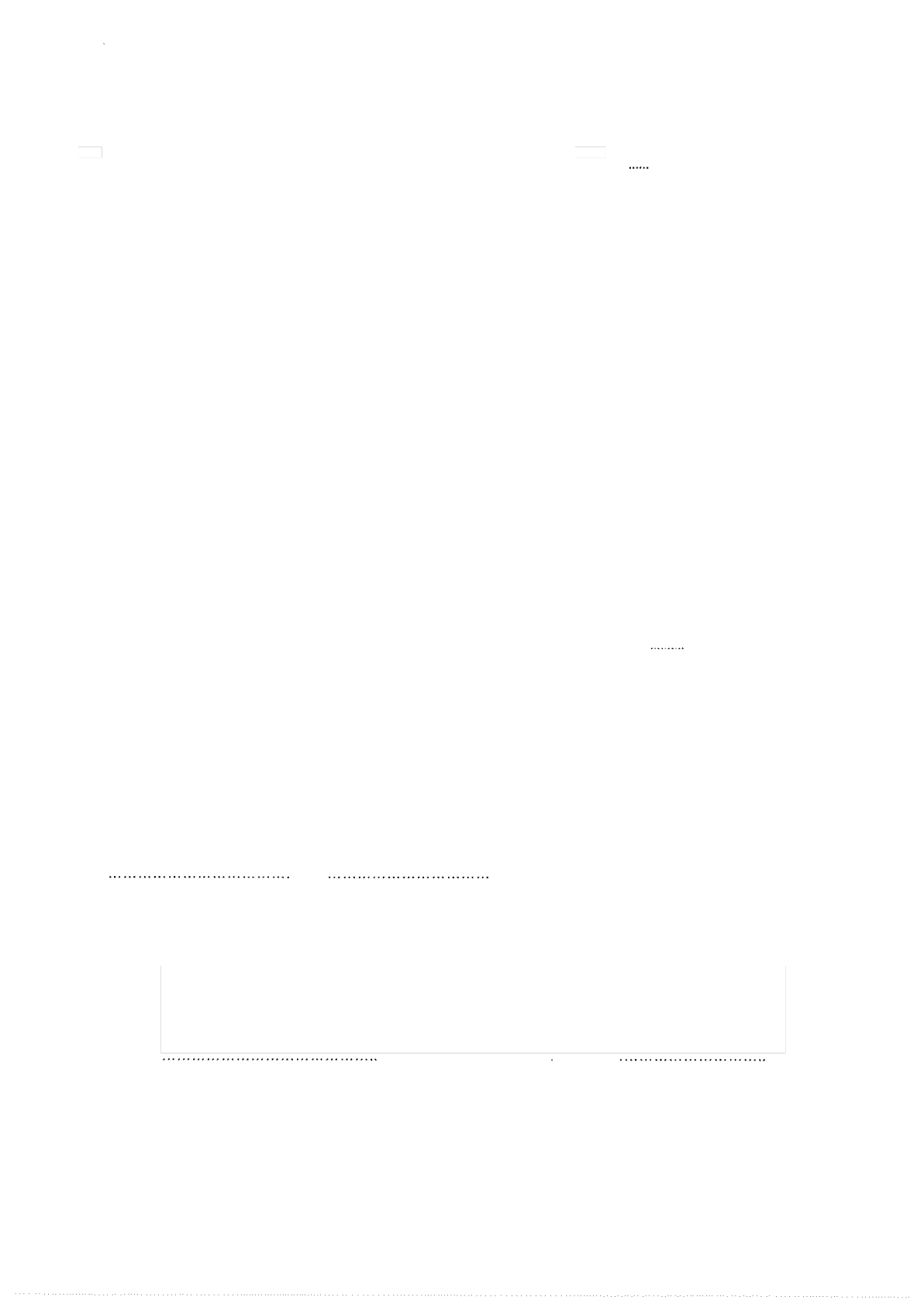 6. 	Ukončeni 	smlouvy: 	Tato smlouva  zaniká  uplynutím  doby,  na niž byla  sjednána  nebo  dohodou  smluvních  stran  nebo  odstoupením  od  smlouvy  kupujícím  v  případě opakovaného  nebo  podstatného  porušeni  některé  smluvní  povinnosti  prodávajícího 	z této  smlouvy.  Za podstatné  porušeni  této  smlouvy prodávajícím 	se považuje zejména:  a) nedodání  sjednané  kulatiny  ve  sjednaném  množství  a kvalitě  a/nebo  odchylka  v množství  či  kvalitě  dodané  kulatiny  větší  než 20 %  oproti  smluveným podmínkám,  b) prodleni  prodávajiciho 	s dodáním  předmětu  smlouvy nebo jeho části  trvající  déle než  14 dni.  Tato  smlouva  může  také  zaniknout  z důvodů  uvedených v bodě 10  platných  Technických,  fakturačních  a přepravních  podmínkách  Wood  & Paper. 7 . 	Obchodní tajemství: 	Smluvní  strany jsou  zajedno,  že  ujednáni  o  rozsahu plnění,  ceně  jednotlivých 	sortimentů  a  členěni 	sortimentu  a  množství  dle  sortimentu, obsažená  v této  smlouvě  jsou  skutečnostmi, 	které  přímo  a  bezprostředně 	souvisí  s  obchodními 	závody  provozovanými 	stranami 	této  smlouvy  a  současně  jsou konkurenčně  významné,  určitelné,  ocenitelné  a v příslušných  obchodních  kruzích  běžně nedostupné  a představují  proto  obchodní  tajemství  obou  smluvních  stran  ve smyslu 	504  občanského  zákoníku,  není-li  stanoveno  jinak.  WOOD  & PAPER  a s  dále  označuje  za své obchodní  tajemství také  identifikaci  obchodních  partnerů Smluvní  strany  se  proto  zavazuji  zajišťovat 	odpovídajícím 	způsobem  utajení  obchodního 	tajemství,  konkrétně 	se  zavazují  utajit  uvedené  údaje  tak, aby  si tyto skutečnosti  charakter  obchodního  tajemství  zachovaly.V  případě,  že  se na  tuto smlouvu  vztahuje  povinnost  ji dle právní úpravy  uveřejnit,  smluvní strana,  která  bude smlouvu  uveřejňovat,  před uveřejněním  smlouvy  či jejím  jiným poskytnutím  dle platných  právních  předpisů  vyznač!  a neposkytne  shora  uvedené  obchodní  tajemství. Tuto smlouvu  zašle  správci  registru  smluv  smluvní  strana  -  prodávající.  Předpokládaná  hodnota  předmětu  smlouvy  činí	Kč. 8. 	Příloha 	a  nedílná 	součást 	této 	kupní 	smlouvy: 	Smluvní 	strany 	se 	dohodly, 	že  přílohou 	a  nedílnou 	součástí 	této 	smlouvy 	jsou 	obchodní 	podmínky kupujícího  Technické, 	fakturační 	a přepravní 	podmínky 	Wood 	&  Paper, 	platné 	pro  lll.Q 	2023  (v  této  kupní  smlouvě  označené  též  jako  .platné 		Technické, fakturační  a přepravní  podmínky  Wood  & Paper*). Tyto  podmínky  upravují  kromě  technické  specifikace  předmětu  plnění,  fakturačních  podmínek  a podmínek přepravy také  ostatní  smluvní  ujednání  jako  je  přejimka,  závaznost 	přejimky  u konečného 	příjemce,  přechod vlastnického 	práva  a  nebezpečí  škody  na  předmětu  plnění, sdělováni  informací  konečnému  příjemci  (výjimka z ochrany  obchodního  tajemství)  a certifikace.  T yto podmínky  jsou dostupné  na www.wood-oaper.cz. 	Prodávající prohlašuje 	a  podpisem 	této  smlouvy 	potvrzuje, 	že  tyto 	podmínky 	před uzavřením 	této  kupní 	smlouvy 	převzal, 	podrobně se  s nimi 	seznámil, 	ujednáním rozumí 	a souhlas! 	s  nimi  a tyto  podmínky 	bez  výhrad 	akceptuje. 	V případě  rozporu  mezi  touto  kupni  smlouvou  a těmito  podmínkami  má přednost  tato smlouva. 9. 	Závěrečná 	ustanovení: 	Tato  smlouva  je vyhotovena  ve dvou  stejnopisech,  z nichž  každá  smluvní  strana  obdrží po jednom.  Tato  smlouva  může  být  měněna  pouze písemnými  dodatky.  Tato  smlouva  se řídí právem  České republiky,  zejména  občanským  zákoníkem. 	Smluvní  strany  vylučují  aplikaci  § 1799  a  1800  občanského zákoníku.  K rozhodováni 	sporů z této smlouvy  je příslušný  obecný soud kupujícího  v České  republice. V	dne Prodávající	Kupující 2 / 2 PVJ objem  (m3) Způsob dopravy Způsob dopravy PVJ objem  (m3) LKW (%) We (max%) průmyslové  výřezy jehličnaté  SMRK (85) 4m, 5m, celé délky 100 0 průmyslové  výřezy jehličnaté  MODŘÍN (35] 5m a 4m 100 0 Pilařská kulatina SMRK Retz 	(85) Pilařská kulatina SMRK Retz 	(85) Pilařská kulatina SMRK Retz 	(85) Pilařská kulatina SMRK Retz 	(85) Pilařská kulatina SMRK Retz 	(85) Pilařská kulatina SMRK Retz 	(85) Pilařská kulatina SMRK Retz 	(85) Pilařská kulatina SMRK Retz 	(85) Pilařská kulatina SMRK Retz 	(85) Pilařská kulatina SMRK Retz 	(85) Pilařská kulatina SMRK Retz 	(85) SMRK 4m  a 5m la la 1b 2a 2b 3a+3b 4a+4b 5a+5b 5a+5b tl. stupen průměr  bez kůry ČSpi2-14STP ČSpi2-14STP 15-19$TP 20-245TP 25-29STP 3G-39STP 40-495TP 50-595TP 50-595TP cm AB/C KH KH CX,BR CX,BR Vlákninové dříví, 	kov 200 200 200 200 200 200 200 200 200 Modřín 5m la la 1b 2a 2b 3a 3b 4a-5b 4a-5b tk  stupeň průměr  bez kůry réplZ-14STP réplZ-14STP 15-1S5TP 20-24STP 25-23STP 30-345TP 35-395TP 40-59STP 40-59STP cm AB C KH,€x, 	Br Vlákninové dříví, 	kov,  3m 200 200 200 200 200 200 200 200 200 